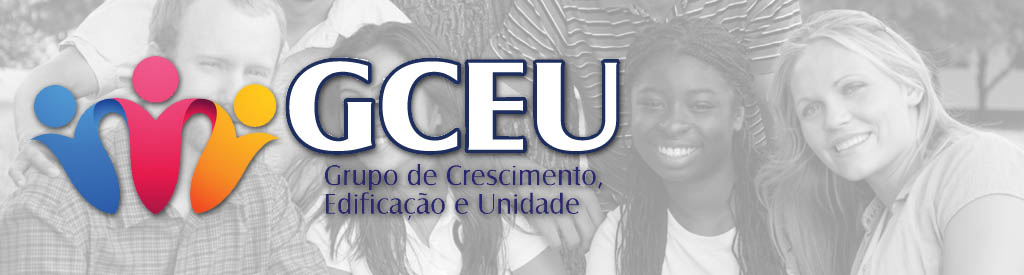 GRAÇA POR GRAÇAA RECOMPENSA DE CONFIAR EM DEUS.Quebra Gelo: Voce já quis fazer justiça com as próprias mãos? Louvor:  Ouve-se um Jubilo em toso os povos Passagem Bíblica: Salmos 37:1-8Versículo para memorizar: “O Senhor os ajuda e os livra; livra-os dos ímpios e os salva, porque nele buscam refúgio” (Salmo 37.40).Desenvolvimento do Tema: Confiança: considerar que uma expectativa sobre algo ou alguém será concretizada no futuro. É também o resultado do conhecimento sobre alguém. Quanto mais informações sobre quem necessitamos confiar, melhor para que possamos formar um conceito positivo da pessoa. Por isto a necessidade de observarmos o que Paulo escreveu em Colossenses 3.1 e 2: “Portanto, se fostes ressuscitados juntamente com Cristo, buscai as coisas lá do alto, onde Cristo vive, assentado à direita de Deus. Pensai nas coisas lá do alto, não nas que são aqui da terra”.Vejamos as recompensas da confiança em Deus:1.Libertação
“O Senhor os ajuda e os livra; livra-os dos ímpios e os salva, porque nele buscam refúgio”(Sl 37.40). A verdadeira confiança em Deus traz, além da ajuda, livramento, salvação e refúgio.2. Vence o medo e tem emoções estáveis“Os que confiam no Senhor são como o monte Sião, que não se abala, firme para sempre. Como em redor de Jerusalém estão os montes, assim o Senhor, em derredor do seu povo, desde agora e para sempre”(Sl 125.1, 2). A confiança em Deus traz emoções estáveis, firmeza e proteção – “Não se atemoriza de más notícias; o seu coração é firme, confiante no Senhor. O seu coração, bem firmado, não teme, até ver cumprido, nos seus adversários, o seu desejo” (Sl 112.7, 8).3. Paz verdadeira“Tu, Senhor, conservarás em perfeita paz aquele cujo propósito é firme; porque ele confia em ti” (Is 26.3). Aqui vemos que a confiança em Deus traz paz para a nossa mente e vida interior de qualidade: “Não andeis ansiosos de coisa alguma; em tudo, porém, sejam conhecidas, diante de Deus, as vossas petições, pela oração e pela súplica, com ações de graças. E a paz de Deus, que excede todo o entendimento, guardará o vosso coração e a vossa mente em Cristo Jesus” (Fl 4.7).4. Uma vida frutífera “Bendito o homem que confia no Senhor e cuja esperança é o Senhor. Porque ele é como a árvore plantada junto às águas, que estende as suas raízes para o ribeiro e não receia quando vem o calor, mas a sua folha fica verde; e, no ano de sequidão, não se perturba, nem deixa de dar fruto”(Jr 17.7, 8). A esperança em Deus que advém de uma confiança inabalável, nos faz frutíferos em tudo.Conclusão:Só existem dois tipos de pessoas: as que confiam e tem qualidade de vida, e as que não cofiam e vivem em angústias.ATENÇÃO: Nos Dias 21, 22, 23 Congresso “GERAÇÂO ELEITA” Com Ceia do Senhor no dia 22. Reunião de líderes de GCEU e Líderes em treinamento (se possível também com secretários e anfitriões) dia 29/02/16 ás 19:30hs.